Seguici su  Irene Firenze      Irene_firenze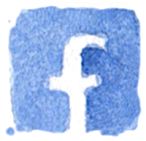 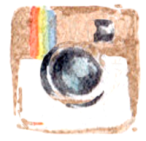 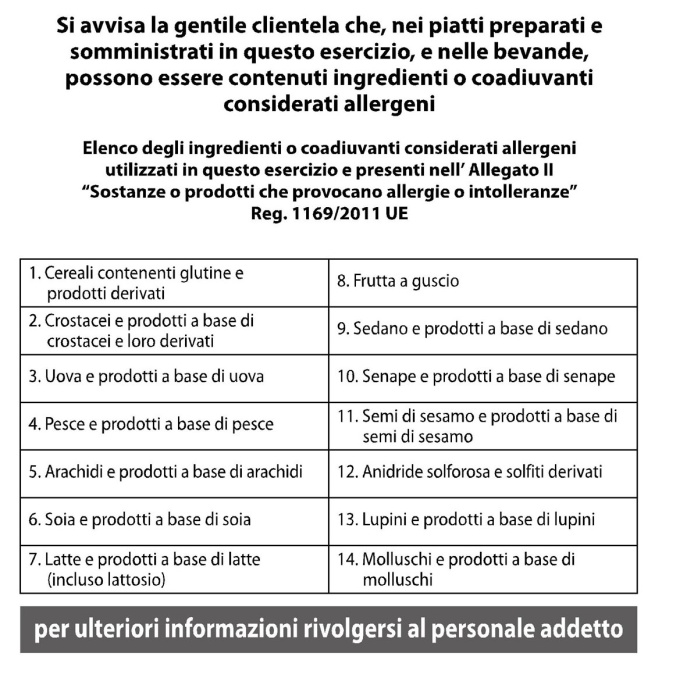 Piazza della Repubblica 7 Firenze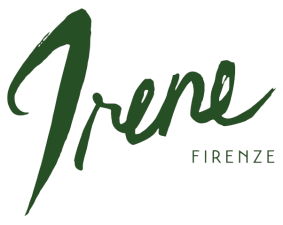 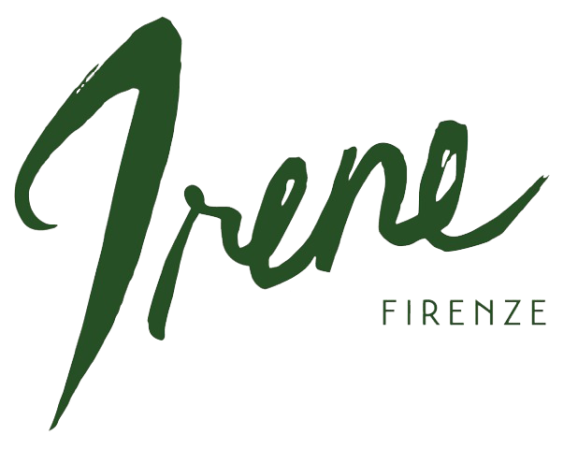 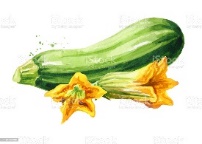 FOR STARTER (4) Octopus salad,red rape and colored radicchio € 23 (1, 5, 14) Fried calamari and vegetables € 22(2, 7, 14) Raw seabass with Sicilian pesto and lemon sorbet € 24(1 ,3, 4) Tartare of organic beef from Sig. Borgioli € 25(3,7,9) “Vitello tonnato” € 18“Irene’s Salad”:avocado, hearts of palm, tomatoes, lettuce, rocket, coriander € 18Irene Salad served with Tuna or Mozzarella € 22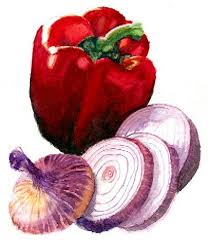 Mixed Salad € 12Bruschettone:(1) with mixed colored tomatoes € 12(7,1) Bruschettone with Parma ham and buffalo mozzarella cheese € 14(1,3,7)   Bruschettone, turnip greens, poached eggs with pecorino cheese and black truffle € 16PASTA and SOUP                    (1, 3, 9) Tuscan Bean soup, Sage ravioli, caramelized Celery € 20(1,2) Linguine with Lobster € 38(1, 3, 7) Lasagnetta pasta with “Chianina” ragout € 23(1, 3, 7) Ravioli stuffed with “Pappa al Pomodoro” € 22(7) Risotto with saffron, red prawns and pistachio € 25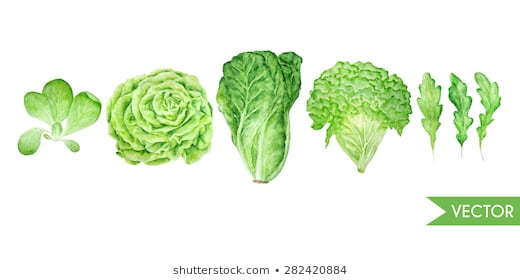  (1, 7) Spaghetti, Tomato and Basil € 22MAIN COURSE(7,4) Turbot, chickpeans cream, escarole and truffle € 36(4) Mixed grilled fish € 37 (4, 7) Seabass, olive oil mashed Potatoes and artichokes € 35(1, 7) Mini Veal Milanese with Rice cake and green Beans € 29(7, 8) Organic filet Beef cooked on a Himalayan salt plate € 38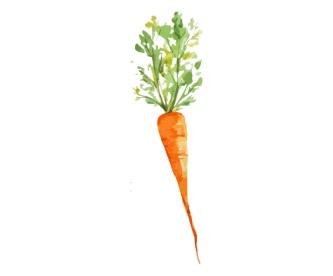 THE NEW CLASSICS(1, 3, 5, 7) “ Savoy Club Sandwich ” with Chips and mixed Salad €27(1, 5, 7) Organic Veal burger Tuscan style with Chips and mixed Salad €26SIDE DISHES(7) Beans from Valdarno with olive oil and black pepper € 8(7) Olive oil mashed potatoes € 8Grilled vegetables: egglapant, zucchini, tomato, endive, radicchio, pumpkin, pepper € 13(7) Roasted potatoes with rosemary € 8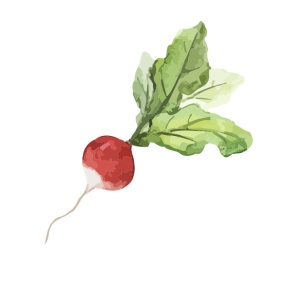 